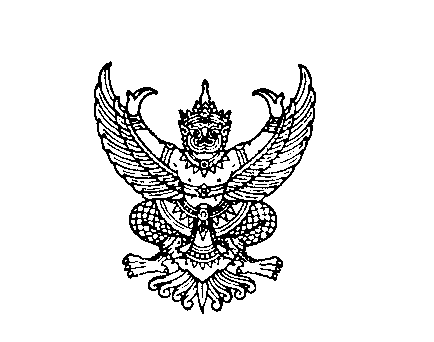 ที่  มท ๐๘๑๖.1/ว ๒๖๗๕                  	กรมส่งเสริมการปกครองท้องถิ่น	ถนนนครราชสีมา เขตดุสิต	กรุงเทพฯ ๑๐๓๐๐					  	          กุมภาพันธ์  2566เรื่อง  การให้ความรู้ด้านการศึกษาท้องถิ่น แก่บุคลากรสำนักงานส่งเสริมการปกครองท้องถิ่นจังหวัด 
และสำนักงานส่งเสริมการปกครองท้องถิ่นอำเภอ ในรูปแบบออนไลน์ (Web Conference)เรียน  ผู้ว่าราชการจังหวัด ทุกจังหวัดสิ่งที่ส่งมาด้วย  กำหนดการและเอกสารการประกอบการให้ความรู้ด้านการศึกษาท้องถิ่น	จำนวน	๑	ชุด	ด้วยกรมส่งเสริมการปกครองท้องถิ่น ได้กำหนดให้มีการให้ความรู้ด้านการศึกษาท้องถิ่น
แก่บุคลากรสำนักงานส่งเสริมการปกครองท้องถิ่นจังหวัดและสำนักงานส่งเสริมการปกครองท้องถิ่นอำเภอ
โดยมีวัตถุประสงค์เพื่อสร้างความรู้ความเข้าใจด้านการศึกษาท้องถิ่น ให้การปฏิบัติงานเป็นไปในทิศทางเดียวกัน
ซึ่งจะมีกำหนดการดำเนินการในวันศุกร์ที่.3.มีนาคม.2566 เวลา 09.30 – 14.30 น. ในรูปแบบออนไลน์ (Web Conference)	กรมส่งเสริมการปกครองท้องถิ่น ขอความอนุเคราะห์จังหวัดแจ้งสำนักงานส่งเสริมการปกครองท้องถิ่นจังหวัดพิจารณามอบหมายบุคลากรในสังกัด เข้าร่วมรับฟังการให้ความรู้ด้านการศึกษาท้องถิ่น ในรูปแบบออนไลน์ (Web Conference) ตามวัน และเวลาที่กำหนด รายละเอียดตามสิ่งที่ส่งมาด้วย             จึงเรียนมาเพื่อโปรดพิจารณาขอแสดงความนับถือ                                                      อธิบดีกรมส่งเสริมการปกครองท้องถิ่นกองส่งเสริมและพัฒนาการจัดการศึกษาท้องถิ่นฝ่ายบริหารทั่วไปโทรศัพท์ 0 2241 9000 ต่อ 5308ไปรษณีย์อิเล็กทรอนิกส์ saraban@dla.go.thผู้ประสานงาน : นางสาวปราวีณา  เทพวงศ์  โทร. 08 6552 2788